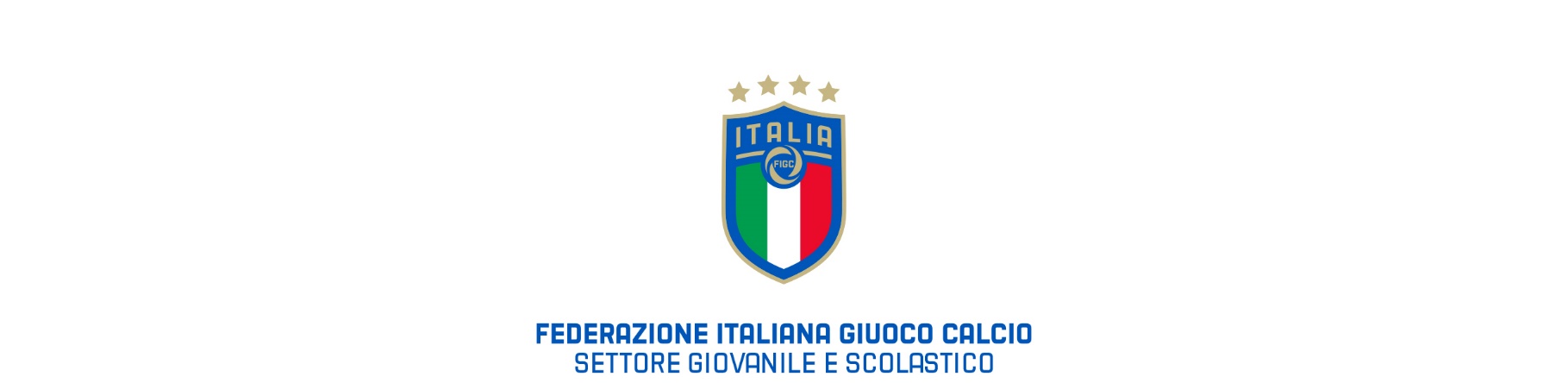 Spett.le SGS Lombardiamail: del.milano@lnd.itStagione Sportiva 2019/2020DICHIARAZIONE DI IMPEGNO “SCUOLE DI CALCIO”Termine deposito: 30 settembre 2019Società richiedente il riconoscimento come “SCUOLA DI CALCIO” per la stagione sportiva 2019/2020Denominazione della società: ________________________________________________Il/la sottoscritto/a,____________________________________________________________, nato/a _________________ il _______________ e residente a_________________________ in __________________________________, nella sua qualità di Legale Rappresentante della Società_________________________________________, con la presente si impegna, nella stagione sportiva 2019/2020, ad effettuare gli adempimenti previsti nel Comunicato Ufficiale no2 del Settore Giovanile e Scolastico del 2 Luglio 2019, indicati nella sezione “Scuole di Calcio”; il mancato rispetto degli impegni presi NON determinerà l’impossibilita’ di richiedere tale riconoscimento nelle successive due stagioni sportive (previsto invece per le Scuole di Calcio Èlite). Essendo stato debitamente informato che i dati spontaneamente forniti con il presente modulo, ivi inclusi eventuali dati sensibili o giudiziari, sono trattati in osservanza delle leggi vigenti in argomento da parte della FIGC, in qualità di titolare del trattamento, con mezzi cartacei ed informatici, al fine di evadere la presente richiesta; che di tali dati verranno a conoscenza i dipendenti delle sezioni della FIGC, delle sue sezioni o degli enti da questa controllati, incaricati della procedura di registrazione e gestione delle relative richieste; che il mancato conferimento dei dati richiesti renderà impossibile la procedura di riconoscimento; che i diritti di cui agli artt. 7 e 8 del d.lgs. 196/2003 potranno esercitarsi inoltrando richiesta direttamente alla FIGC o ai soggetti che ricevano il presente modulo; presto il consenso al relativo trattamento.__________________	_________________________________________Data 		Firma del Legale Rappresentante della SocietàTimbro della Società